Testo per sitoIl Regolamento (UE) n. 1303/2013 richiede che i beneficiari dei Fondi europei inseriscano nel proprio sito un’informativa in merito a quanto cofinanziato dall’Unione europea.Abbiamo predisposto un breve testo che potrete inserire sul vostro sito, nella posizione per voi più appropriata, per informare dei finanziamenti ottenuti dai due Programmi operativi regionali finanziati dai Fondi europei, vale a dire Por Fesr e Por Fse. Il testo va inserito insieme al composite dei loghi che alleghiamo. Per qualsiasi dubbio potete scrivere a formazionelavoro@regione.emilia-romagna.it e infoporfesr@regione.emilia-romagna.it I Fondi europei per l’emergenza sanitariaLa Regione Emilia-Romagna, attraverso i Fondi europei, sostiene il sistema sanitario regionale nel fronteggiare la crisi pandemica legata al Covid-19.L’Azienda sanitaria locale di… ha ricevuto Fondi europei per sostenere i costi per il personale sanitario e l’acquisto di beni e servizi finalizzati alla prevenzione e al contenimento del virus nelle strutture sanitarie e ospedaliere.In particolare, i Fondi europei sono serviti per:supporto alle spese di personale sanitario impegnato nella lotta al Coviddispositivi di protezione individualefarmaci per pazienti Covidmateriali di sanificazionemateriali per tamponi e test sierologicitecnologie informatiche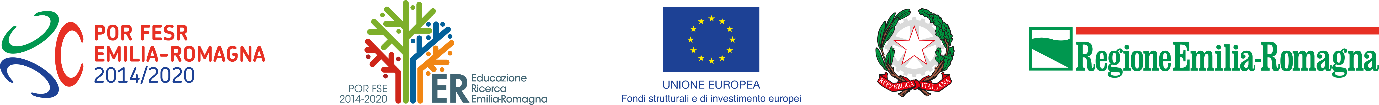 